Hague Agreement Concerning the International Registration of Industrial DesignsAccession to the 1999 Act:  CanadaOn July 16, 2018, the Government of Canada deposited with the Director General of the World Intellectual Property Organization (WIPO) its instrument of accession to the Geneva (1999) Act of the Hague Agreement Concerning the International Registration of Industrial Designs. The instrument of accession was accompanied by the following declarations:–	the declaration referred to in Article 4(1)(b) of the 1999 Act, whereby international applications may not be filed through its Office;the declaration referred to in Article 7(2) of the 1999 Act, that, in connection with an international application in which Canada is designated, and in connection with the renewal of any international registration resulting from such an international application, the prescribed designation fee shall be replaced by an individual designation fee.  The details of the declaration and the amount of the individual designation fee will be the subject of a further information notice;–	the declaration as required under Article 17(3)(c) of the 1999 Act, specifying that the maximum duration of protection provided for by the law of Canada in respect of industrial designs begins on the date of international registration and ends on the later of 15 years from the date of international registration or 10 years from the date of registration in Canada;  andthe declaration referred to in Rule 18(1)(b) of the Common Regulations Under the 1999 Act and the 1960 Act of the Hague Agreement, whereby the prescribed period of six months for notifying a refusal of the effects of an international registration is replaced by a period of 12 months.As indicated in the instrument of accession, and in accordance with Article 28(3)(b) of the 1999 Act, the 1999 Act and the declarations made will enter into force with respect to Canada on November 5, 2018.The accession of Canada to the 1999 Act brings the number of Contracting Parties to this Act to 55 and the total number of Contracting Parties to the Hague Agreement to 69.  A list of the Contracting Parties to the Hague Agreement is available on the WIPO website at the following address:  http://www.wipo.int/export/sites/www/treaties/en/documents/pdf/hague.pdf.August 21, 2018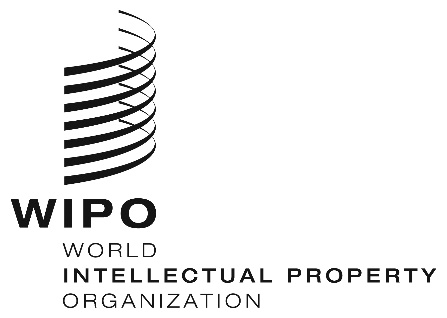 INFORMATION NOTICE NO. 7/2018  INFORMATION NOTICE NO. 7/2018  INFORMATION NOTICE NO. 7/2018  